InterSystems Health Connect (HC) / Health Data Repository (HDR) – Clinical Health Data Repository (CHDR)Deployment, Installation, Back-Out, and Rollback Guide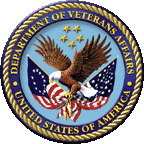 June 2019Department of Veterans Affairs (VA)Office of Information and Technology (OIT)Revision HistoryTable of ContentsRevision History	iiList of Figures	ivList of Tables	v1	Introduction	11.1	Purpose	11.2	Dependencies	11.3	Constraints	22	Roles and Responsibilities	23	Deployment	33.1	Pre-Rollout Steps	43.2	Deployment of Phase 1	53.3	Deployment of Phase 2	73.4	Deployment of Phase 3	93.5	Timeline	113.6	Site Readiness Assessment	113.6.1	Deployment Topology (Targeted Architecture)	113.6.2	Site Information (Locations, Deployment Recipients)	123.6.3	Site Preparation	123.7	Resources	133.7.1	Facility Specifics	133.7.2	Hardware	133.7.3	Software	133.7.4	Communications	134	Installation	144.1	Platform Installation and Preparation	144.2	Download and Import Files	144.3	Database Creation	164.4	Installation Scripts	164.5	Cron Scripts	164.6	Access Requirements and Skills Needed for the Installation	164.7	Installation Procedure	164.8	Installation Verification Procedure	164.9	System Configuration	164.10	Database Tuning	165	Back-Out Procedure	175.1	Back-Out Strategy	175.2	Back-Out Considerations	175.2.1	Load Testing	175.2.2	User Acceptance Testing	175.3	Back-Out Criteria	175.4	Back-Out Risks	175.5	Authority for Back-Out	185.6	Back-Out Tasks	185.6.1	VistA to HDR-CHDR Messages	185.6.2	MVI to VA CHDR Messages	185.6.3	VA CHDR and DoD CHDR	195.7	Back-Out Verification Procedure	196	Rollback Procedure	207	Appendices	217.1	Appendix A—HC Production Namespace Configuration and Deployment	217.1.1	Creating a New Namespace	217.1.2	Deploying a Health Connect Production	217.2	Appendix B—Starting and Stopping a HC Production	227.2.1	Starting Health Connect Production	227.2.2	Stopping HC Production	23List of FiguresFigure 1: Current VIE Architecture for HDR-CHDR	3Figure 2: Release Phase 1	5Figure 3: Release Phase 2	7Figure 4: Release Phase 3	9Figure 5: Deployment Topology View	11Figure 6: Management Portal (MP): Deployment Options	14Figure 7: Selecting Deployment File: HDR-CHDR	15Figure 8: Deploy Production Changes Screen: HDR-CHDR	15List of TablesTable 1: Roles and Responsibilities	2Table 2: Outbound Operations for HDR Queues	10Table 3: Site Preparation	12Table 4: Download and Import Files	14IntroductionThis document describes the deployment, installation, back-out, and rollback instructions for the migration of Health Level Seven (HL7) messages from the Vitria Interface Engine (VIE) to InterSystems Health Connect (HC). There are three distinct message flows as a part of a single release of the Health Connect configuration, as three phases:Between VA Clinical Health Data Repository (CHDR) and the Master Veteran Index (MVI)Between Department of Defense (DoD) CHDR and VA CHDRFrom Veteran Information Systems Technology Architecture (VistA) to the Health Data Repository (HDR) and VA CHDRHC will replace VIE which is currently in production for the routing of these messages.This document provides clients, stakeholders, and support personnel with a smooth transition to HC. It describes how to deploy and install the HC in production as well as how to back out the product to the previous version.	NOTE: In cases where you are installing a commercial-off-the-shelf (COTS) product, you can use the vendor-provided user guide and installation guide. However, if those guides do not include a back-out recovery and rollback strategy, you must retain that information in this document.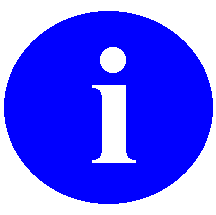 PurposeThe purpose of this guide is to provide a single, common document that describes how, when, where, and to whom HC will be deployed and installed; as well as how it is to be backed out and rolled back, if necessary. The guide also identifies resources, communications plan, and rollout schedule. Specific instructions for deployment, installation, back-out, and rollback are included in this document.DependenciesVIE supports the routing of messages among several applications. The HC product will ultimately be replacing VIE. During the transition phase both products will be running concurrently.The success of HC as the messaging solution relies upon the availability of the VistA site administrators performing their part of the deployment in each VistA instance in a timely manner.The installation of the shared Enterprise and Regional HC instances is not within the scope of this deployment, which is dependent upon those instances being installed, configured, and running in production.ConstraintsHC is an approved product as per the VA’s Technical Reference Model (TRM).Roles and ResponsibilitiesTable 1 outlines the roles and responsibilities:Table 1: Roles and ResponsibilitiesDeploymentFigure 1 depicts the current VIE architecture for HDR-CHDR:Figure 1: Current VIE Architecture for HDR-CHDR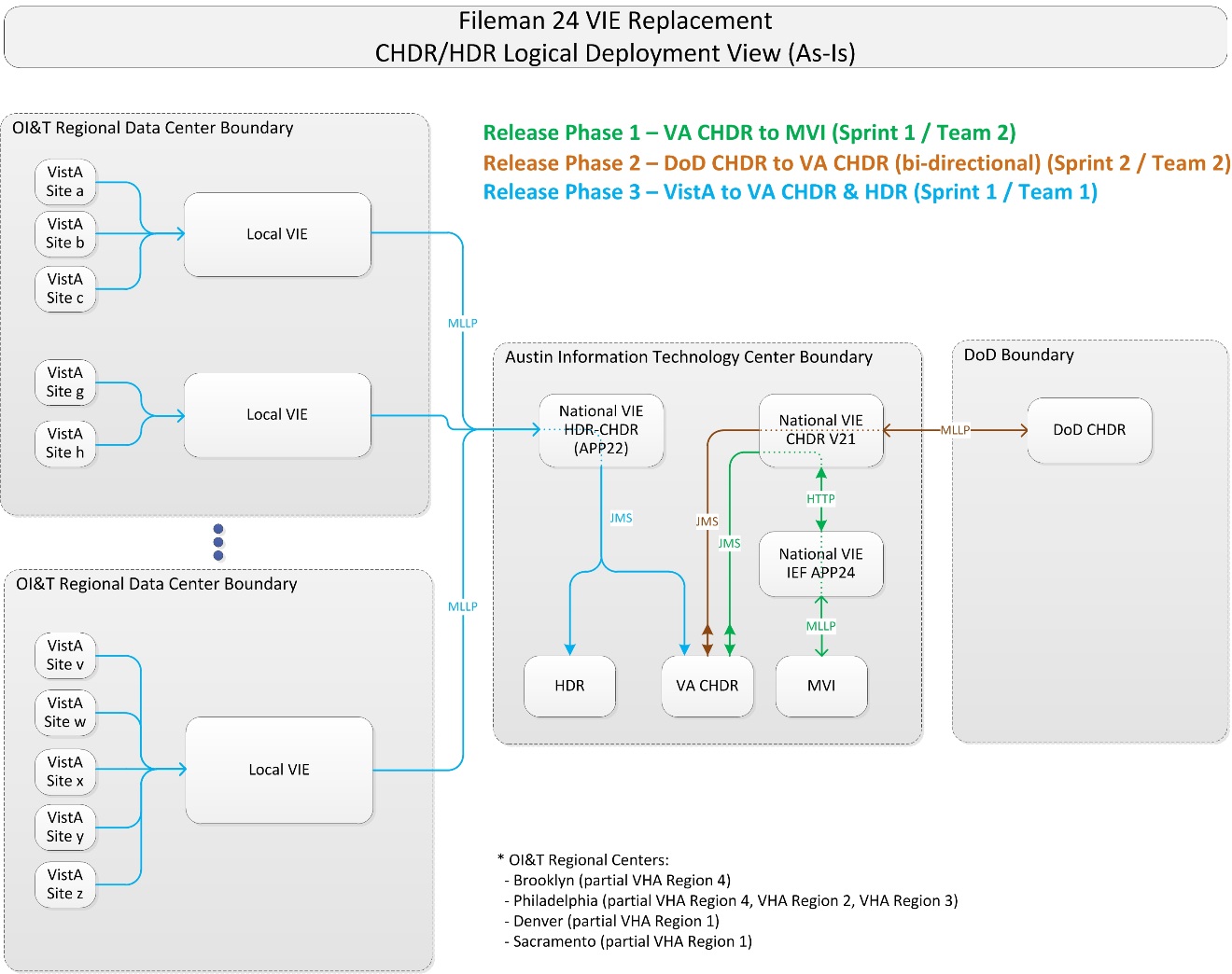 The FileMan 24 (FM24) Information Technology (IT) Program Management Office (PMO) and Operations leadership have determined that a three-phase release will minimize risk by focusing deployment activities on one distinct message grouping at a time. As shown in Figure 1, a single release of a HC configuration will support three phases of the release:Phases 1 and 2 will each be a single event executed on two different days.Phase 3 will consist of an Initial Operating Capability (IOC) at two VistA sites over a two-week period, and then a coordinated rapid national deployment to all VistA sites.Pre-Rollout StepsThe HealthShare HC Application Support/Operations team performs the following pre-rollout steps:Submit firewall requests to ensure connectivity in production:From VistA sites to HC Regional instancesFrom MVI to HC EnterpriseFrom HC Enterprise to MVIFrom HC Enterprise to VA CHDRFrom HC Enterprise to HDRFrom HC Enterprise to DoD CHDRFrom DoD CHDR to HC EnterpriseSubmit IP/Port combinations to HDR Operations for addition to the whitelist.Perform line-of-site testing for each of the sub-items in step 1 once the network team indicates the firewall configurations have been completed, and HDR team indicates completion of whitelist entries.Execute the following Structured Query Language (SQL) statement in the Enterprise and each Regional namespace before deploying the Ensemble files to ensure the deployment won’t overwrite or remove the existing settings:update Ens_Config.DefaultSettings set Deployable=0Install the HDR-CHDR production files onto the Enterprise HC Instance. All Inbound Services and Outbound Operations will be disabled.Install the appropriate production files on each of the Regional HC instances. All Inbound Services and Outbound Operations will be enabled.Repeat the SQL statement in the Enterprise and each Regional namespace after deploying the Ensemble files:update Ens_Config.DefaultSettings set Deployable=0Deployment of Phase 1This deployment phase includes message flows between VA CHDR and MVI, as depicted in the interim deployment diagram in Figure 2.Figure 2: Release Phase 1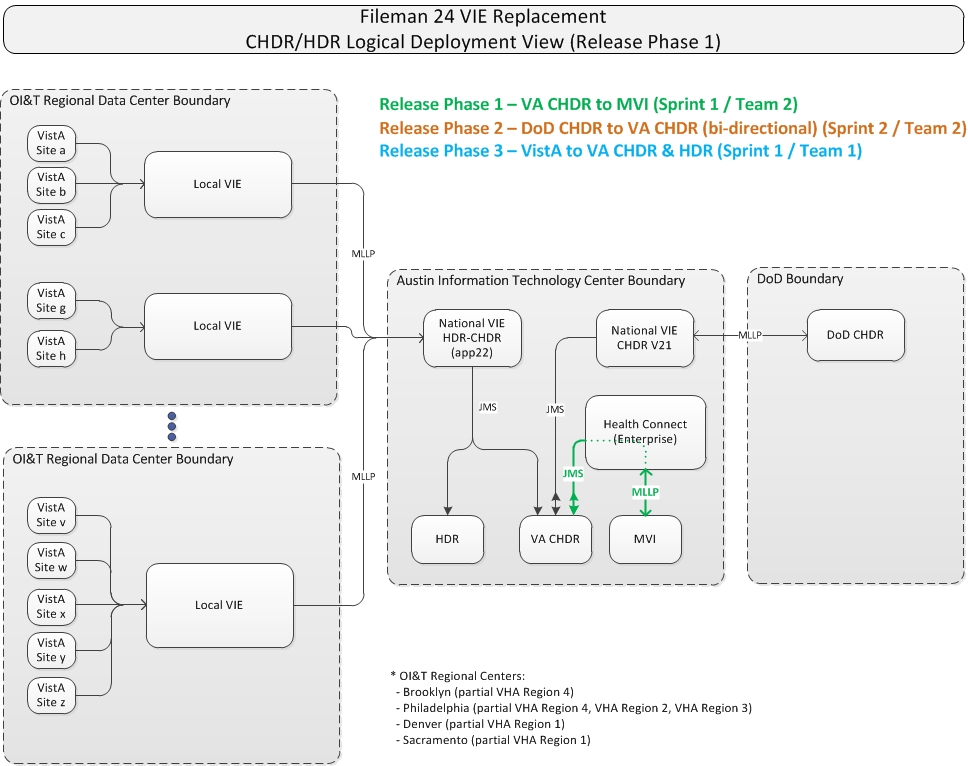 Implementation of Phase 1 includes the following steps:The MVI Operations team will disable its logical link to National VIE (IEF APP24).The HC Operations team will enable the Inbound Service (From_MVI_CHDR_7803) to receive messages from MVI.The MVI Operations team will connect its logical link to the Enterprise HC and enable it. The Internet Protocol (IP) information will be communicated to the MVI team securely and separately from this document.The Health Connect Operations team will enable the Outbound Operation (To_VACHDR_MVIJMSQueue) on the Enterprise HC to push messages to the VA CHDR Java Message Service (JMS) Queue DeliveryService.inbound.The VA CHDR team will confirm receipt and successful processing of messages.The VIE Operations team will configure the National VIE (IEF APP24) to stop pulling from the VA CHDR queue DeliveryService.inbound.The VIE Operations team will ensure all messages are processed and none are queued.The HC Operations team will enable the Inbound Service (From_VACHDR_MVIJMSQueue) on the Enterprise HC to pull messages from the VA CHDR JMS Queue DeliveryService.outbound.The HC Operations team will enable the Outbound Operation (To_MVI_VACHDR_5000) on the Enterprise HC to send messages to MVI.The MVI Operations team will validate receipt of processing of messages from VA CHDR.The HC Operations team will confirm bidirectional messaging.The VA CHDR team will look for error codes in audit logs.The AITC WebLogic Admin will validate that there are no error messages.If messaging is successful, continue monitoring, and if not, will work with program management to determine go/no-go next steps.Deployment of Phase 2This deployment phase includes message flows between VA CHDR and DoD CHDR, as depicted in the interim deployment diagram in Figure 3.Figure 3: Release Phase 2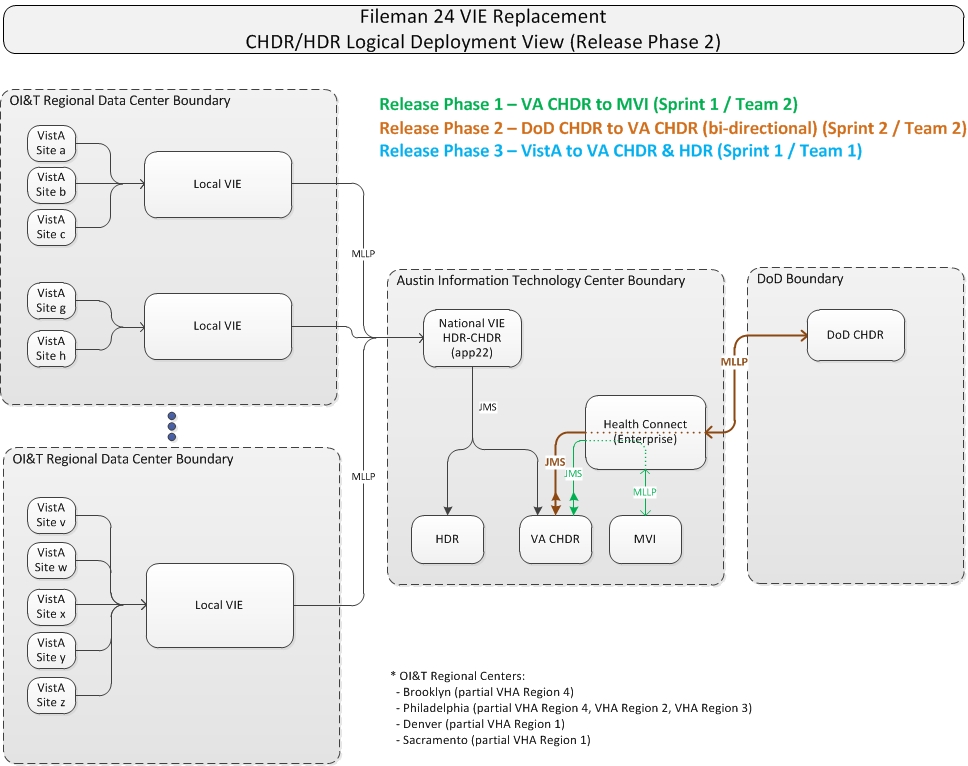 Implementation of Phase 2 includes the following steps:From DoD to VAThe DoD Operations team will disable its logical link to the National VIE (CHDR V21).The VIE Operations team will confirm the queue is empty.The HC Operations team will enable the Inbound Service (From_DoDCHDR_VACHDR_27315) to receive messages from DoD CHDR.The DoD Operations team will repoint its logical link to the Enterprise HC instance. The IP information will be communicated to the DoD team securely and separately from this document.The HC Operations team will enable the Outbound Operation (To_VACHDR_DODCHDRJMSQueue) to push messages to the VA CHDR JMS queue jms.CHDR.DoDtoVAMessageQueue.The VA CHDR team will validate receipt and processing of messages from DoD CHDR.From VA to DoDThe VIE Operations team will disable its pull from the VA CHDR queue jms.CHDR.VAtoDoDMessageQueue.The VIE Operations team will disable its logical link to the DoD CHDR system.The HC Operations team will enable the Outbound Operation (To_DoDCHDR_VACHDR_27314) to send messages to the DoD CHDR system.The HC Operations team will enable the Inbound Service (From_VACHDR_DoDCHDRJMSQueue) to pull messages from the VA CHDR JMS queue jms.CHDR.VAtoDoDMessageQueue.The DoD CHDR team will validate receipt and processing of messages from VA CHDR.The HC Operations team will confirm bidirectional messaging.If messaging is successful, continue monitoring, and if not, will work with program management to determine go/no-go next steps.Deployment of Phase 3This deployment phase includes messages from VistA sites to HDR and VA CHDR, including Prescriptions, Allergies, Labs, and Vitals (all HDR Only), as depicted in Figure 4.Figure 4: Release Phase 3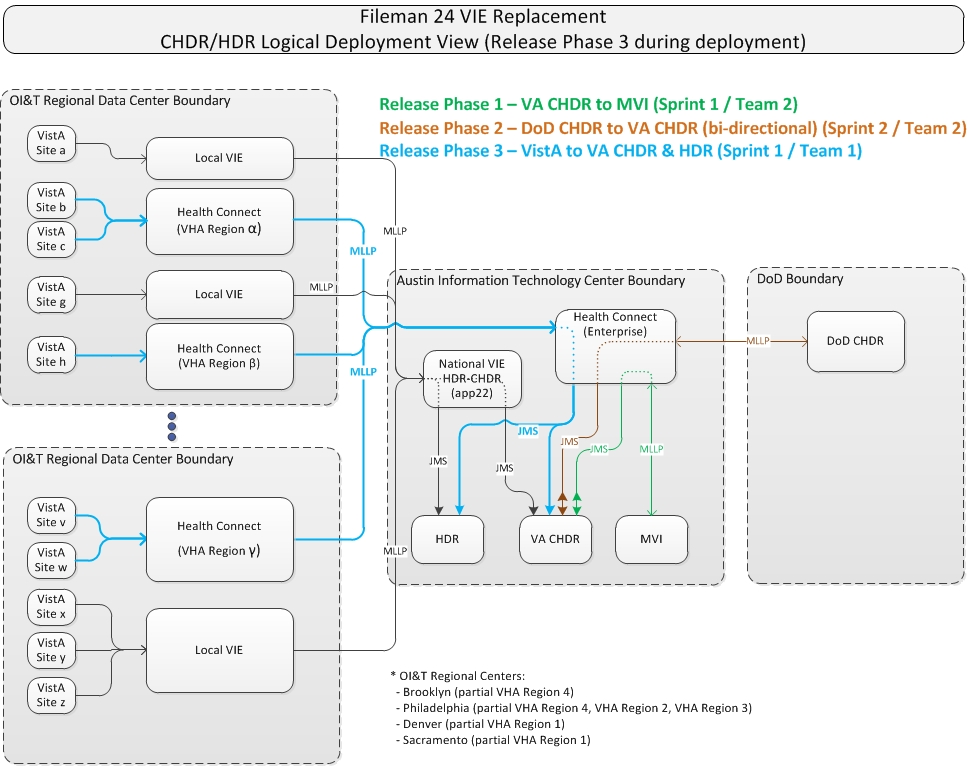 Implementation of Phase 3 consists of the following steps:The HC Operations team will ensure the Inbound Service (From_VISTA_HDRCHDR_7805), and the Outbound Operation (To_HDRCHDREnt_7801) on the Regional HC(s) related to the IOC sites are enabled.The HC Operations team will ensure the Inbound Service (From_VISTA_HDRCHDR_7801) on the Enterprise HC from the Regional HC is enabled.The HC Operations team will enable the Outbound Operations on the Enterprise HC to the HDR JMS queues as described in Table 2.Table 2: Outbound Operations for HDR QueuesThe HC Operations team will enable the Outbound Operation (To_VACHDR_VISTAJMSQueue) on the Enterprise HC to the VA CHDR JMS queue jms.CHDR.VistAtoCHDRMessageQueue.IOC Sites (Atlanta, GA and Mountain Home, TN) will redirect each of their Logical links (VDEFVIE1-4) to the Regional HC for their site. Specific IP Address and Port will be provided directly to the IOC Sites securely and separately from this document. The IO VistA Application support team should take screenshots of each logical link prior to making any changes should a back-out be necessary.VDEFVIE1: Vitals DataVDEFVIE2: Allergy DataVDEFVIE3: Pharmacy DataVDEFVIE4: Laboratory DataNational RolloutThe HC Operations team will ensure the Inbound Services (From_VISTA_HDRCHDR_7805) on all Regional HC(s) are enabled.The HC Operations team will ensure the Outbound Operations (To_HDRCHDREnt_7801) on all Regional HC(s) are enabled.After IOC signoff, the Health Product Support (HPS) team will release informational patch VDEF*1*15 for 72-hour application. The Infrastructure Operations VistA Applications team will hold an open conference call with all VistA sites to take a roll call and assist with the redirection of each logical link to point to the appropriate Regional HC. The IO VistA Application support team should take screenshots of each logical link prior to making any changes should a back-out be necessary.The HC Operations team will confirm bidirectional messaging.If messaging is successful, continue monitoring, and if not, will work with program management to determine go/no-go next steps.TimelineNational release of all HDR/CHDR message flows will be done in three phases:Release Phase 1: VA CHDR and MVIRelease Phase 2: VA CHDR and DoD CHDRRelease Phase 3: VistA to HDR and VA CHDRSite Readiness AssessmentThere are no preparatory steps at the VA medical center (VAMC) locations for the deployment of the HDR-CHDR messaging flows.Deployment Topology (Targeted Architecture)Figure 5 depicts the final summary level targeted architecture after all deployment has been completed.Figure 5: Deployment Topology View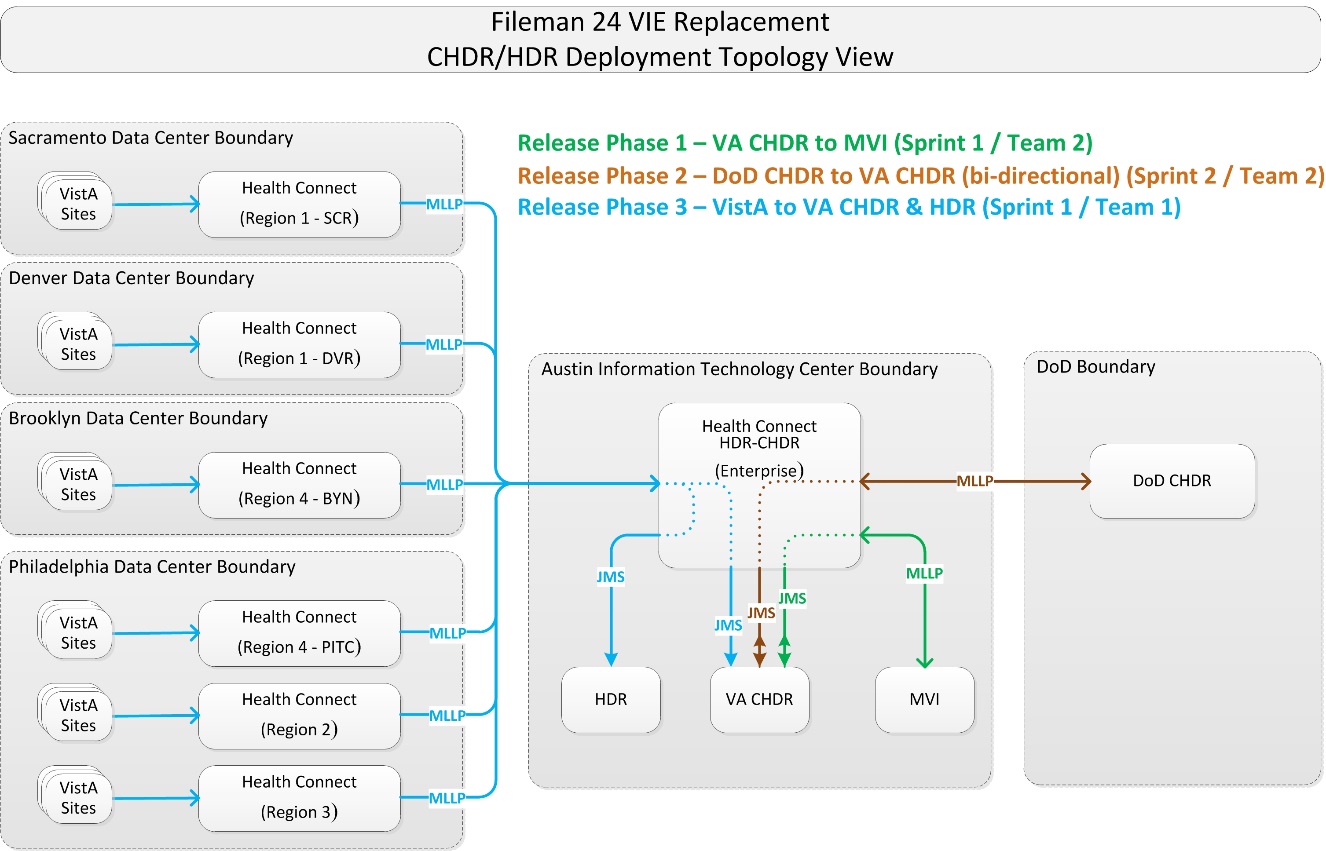 Site Information (Locations, Deployment Recipients)IOC sites:Atlanta, GA (Station # 508)Mountain Home, TN (Station # 621)The HealthShare HC software has already been installed in production. There is one Enterprise instance, and six Regional instances:Enterprise – Austin Information Technology Center (AITC)Region 1 - SacramentoRegion 1 - DenverRegion 2 - PhiladelphiaRegion 3 - PhiladelphiaRegion 4 - PhiladelphiaRegion 4 - BrooklynProduction Operations staff will install the configurations specific to the HDR-CHDR message flows in each of these HC instances.The MVI, HDR, VA CHDR, and DoD CHDR production instances will be reconfigured in their current locations to connect to the HC Enterprise production instance. No software changes are required in any of these systems.Each VistA location that issues prescriptions or records patient allergy, vitals, or lab information will need to perform a reconfiguration of the IP address and Port for the HL7 Logical Link (#870) entries VDEFVIE1, VDEFVIE2, VDEFVIE3, or VDEFVIE4. No software changes are required.Site PreparationTable 3 describes preparation required by the site prior to deployment.Table 3: Site PreparationResourcesThe following support resources will be required during the transition of HDR-CHDR messages from VIE to HC:HC Support Operations TeamVistA HL7 Support, VistA Administrators for each siteHDR Support StaffVA CHDR Support StaffDoD CHDR Support StaffMVI Support StaffFacility SpecificsThis section does not apply to HL7 HC and HDR-CHDR. Virtual meetings can be used to assist sites as needed.HardwareThere are no special hardware requirements for sites using HL7 HC and HDR-CHDR.SoftwareThe HC/HDR-CHDR software deployment is made up of the following (see Table 4 for more detail):HDR-CHDR HC Production Extensible Mark-up Language (XML) files will be placed under configuration control in Rational Configuration Management (CM).CommunicationsCommunications and notification activities include:The VistA administrators will be notified in advance via their monthly community call to introduce them to the strategy and plans for the HDR-CHDR message conversion.Patch VDEF*1*15 will be released from Forum to all VistA sites via informational patch with implementation to be followed with 72 hours of release. The patch will contain the steps necessary for the VistA administrator to connect to the appropriate HC Regional instance. The information needed to reconfigure the logical links will be provided during a Skype call. Changes are to be made during the Skype call and are only to be performed when directed to do so by the change leader.A “roll-call” Skype meeting will be held at IOC and during national release to assist sites with redirecting the logical link and checking compliance.InstallationPlatform Installation and PreparationPlatform installation and preparation steps are outlined in the sections below.Download and Import FilesDefinitions for HDR-CHDR HC productions are available under configuration management in the VA Enterprise Rational CM instance. The files in Table 4 should be downloaded to the respective HC server. Each file contains specific definitions for each region and the enterprise instance, so they must be placed on the appropriate server for deployment.Table 4: Download and Import FilesAs an administrator on the specific HC instance, access the Deploy option:Management Portal (MP)  Ensemble  Manage  Deployment Changes  DeployFigure 6: Management Portal (MP): Deployment Options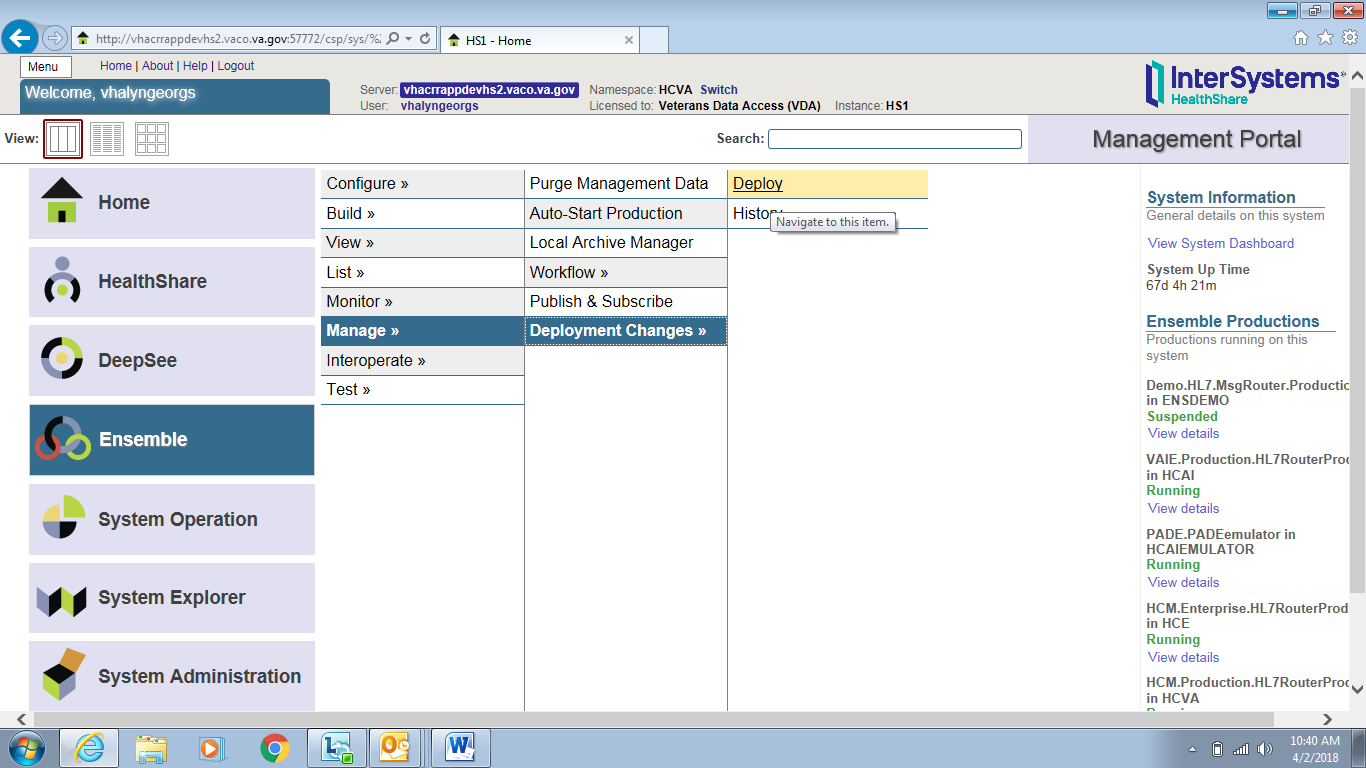 Select the HDR-CHDR deployment file, downloaded earlier in Section 4.2, for the correct HC instance. In this example Figure 7, the file name is for eCMS but use the correct filename from Table 4:Open Deployment  Select Deployment file  OKFigure 7: Selecting Deployment File: HDR-CHDR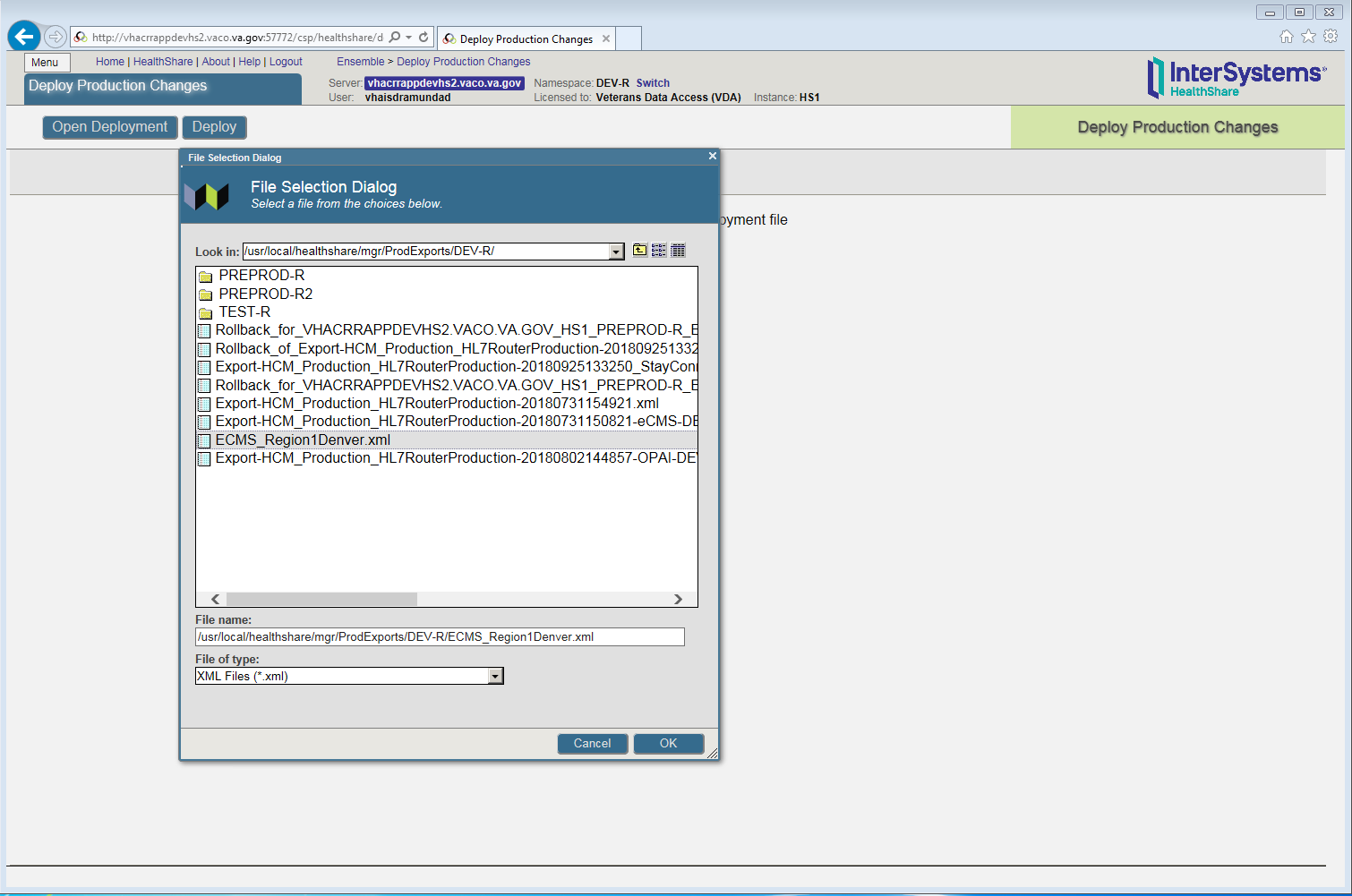 When you select OK in Figure 7, the “Deploy Production Changes” screen is displayed, as shown in Figure 8:Figure 8: Deploy Production Changes Screen: HDR-CHDR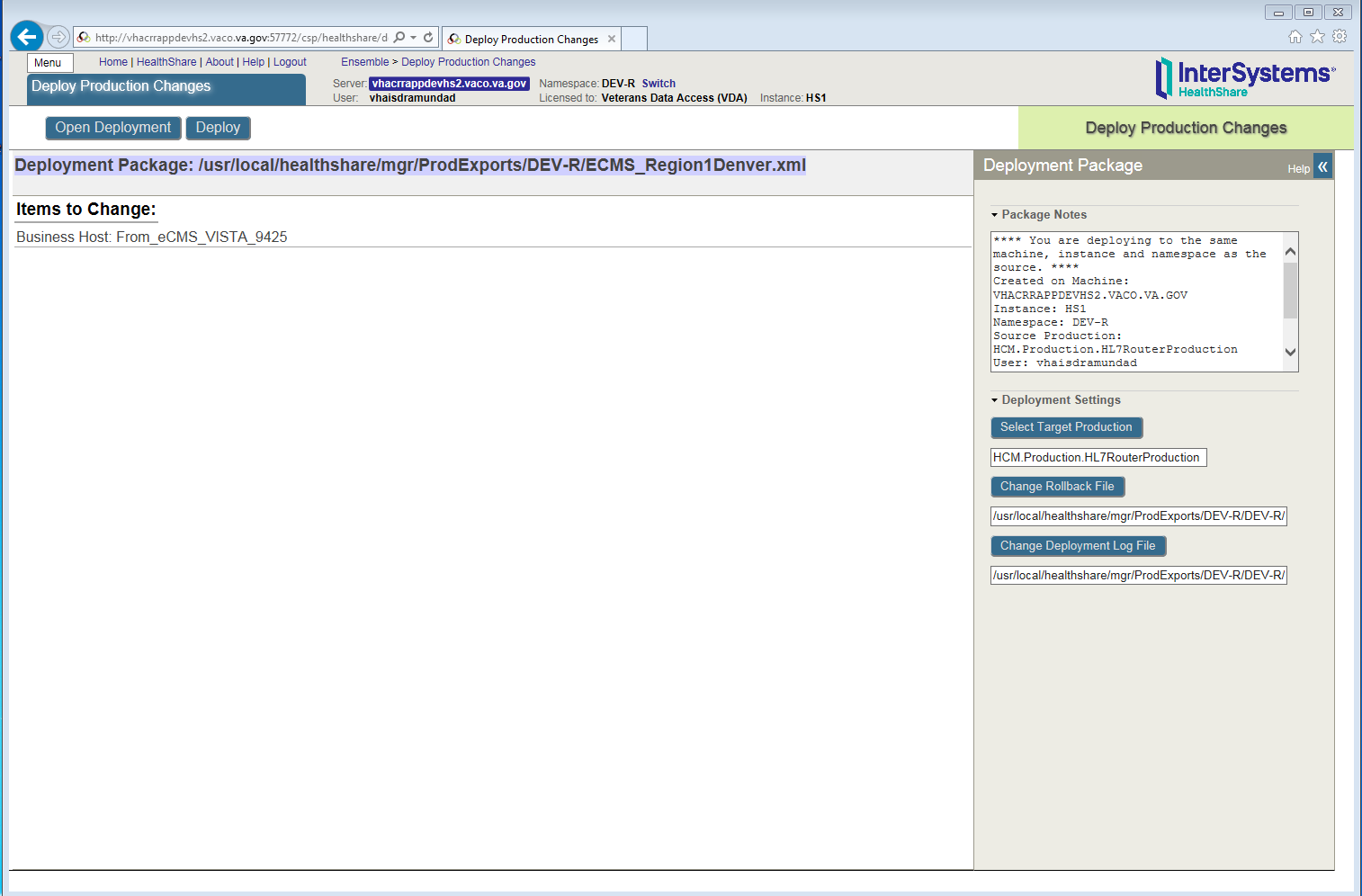 Database CreationThere are no database creation steps for this deployment.Installation ScriptsThere are no installation scripts for this deployment.Cron ScriptsCron Scripts do not apply to the HC/HDR-CHDR deployment.Access Requirements and Skills Needed for the InstallationThe following access requirements and skills are needed for installation:A user with HC administrative privileges on the Enterprise and Regional production instances will be required to deploy and configure the HDR-CHDR productions.At each VistA site, a user with HL7 Menu privileges in production will be required to reconfigure the VDEFVIE1, VDEFVIE2, VDEFVIE3, and VDEFVIE4 Logical links.Installation ProcedureNo software is being deployed.Installation Verification ProcedureNot applicable.System ConfigurationSystem configuration is described in sections 4.1 and 4.2. Database TuningNo database tuning is expected or required for HDR-CHDR on HL7 HC.Back-Out ProcedureThe back-out procedure documented in this section is basically the reverse of the deployment procedure. With a rapid roll-out strategy, a significant change to the messaging environment will occur quickly, so a back-out should be a last resort.Back-Out StrategyThe only back-out option is to “un-deploy” HC and repoint MVI, VA CHDR, DoD CHDR, and VistA systems to the VIE last known software configuration and platform settings. This process will identify unsent HDR-CHDR messages on HC and resend to their target systems.The configuration and operational support will be in place as the VIE platform will still be in production, providing message routing for other applications. Coordination with each site and the operations teams for server configuration and VistA Logical link update will be key to a successful back-out.Back-Out ConsiderationsVIE (for remaining supported applications) and HC (for migrated message flows) will be running in parallel. Since both will be running before and after the deployment, a return to VIE would include reactivating the VIE/HDR-CHDR message flows.The repointing of the VA CHDR, DoD CHDR and MVI servers and VistA systems will need to be coordinated with site point of contact (POC), VIE, and HC operations.Load TestingLoad testing is described in a separate document HC HDR-CHDR Performance Test Plan.User Acceptance TestingNot applicable.Back-Out CriteriaThe primary criteria for a back-out decision will be any detrimental impact to patient care. If the deployed software and configuration is irreparably causing loss or damage to HDR-CHDR messages, a back-out may be preferable and timelier than repair to existing configurations. However, this is extremely unlikely given the extensive testing prior to deployment in production.Back-Out RisksPrimary risks for a deployment back-out are the loss or corruption of messages during the back-out procedure. Risks also include impact to the program schedule and budget for re-work and re-deployment.Authority for Back-OutThe decision to execute the back-out procedure may only be made by:Ken Leonard (FM24 Project Manager)Annette Parsons (HC Operations Project Manager)Back-Out TasksThe steps for the back out tasks are below. It is possible that one, two, or all three of the messages flows needs to be backed out, so each procedure has been listed separately below. Depending on which message flow(s) is/are at issue, the appropriate set of steps below should be followed.VistA to HDR-CHDR MessagesThe following steps should be followed to return VistA to HDR-CHDR messages to their previous state.The HC Operations team will identify any messages that were not successfully passed to their destination.The VIE Operations team will re-activate configurations to push HL7 messages to both HDR and VA CHDR.The VIE Operations team will re-activate configurations to accept messages from local VIE instances into the National VIE instance, and all local VIE instance configurations to accept messages from VistA sites.All VistA sites will need to revert their logical links for VDEFVIE1, VDEFVIE2, VDEFVIE3, and VDEFVIE4 to point to the prior VIE local instance.Once all VistA sites have verified the back-out, HC Operations will disable Inbound Services that accept VistA messages for HDR-CHDR on all Regional instances (From_VISTA_HDRCHDR_7805).The HC Operations team will work with VistA sites to re-send any messages identified in Step 1.MVI to VA CHDR MessagesThe following steps should be followed to return MVI to VA CHDR messages to their previous state.The MVI Operations team will disable its logical link to HC Enterprise HDR-CHDR.The HC Operations team will disable the Inbound Service (From_MVI_CHDR_7803).The HC Operations team will disable the Outbound Operation (To_VACHDR_MVIJMSQueue) on HC Enterprise.The HC Operations team will disable the Inbound Service (From_VACHDR_MVIJMSQueue) on HC Enterprise.The HC Operations team will disable the Outbound Operation (To_MVI_VACHDR_5000).The VIE Operations team will configure National VIE (CHDR V21) to start pulling from the VA CHDR queue DeliveryService.inbound.The MVI Operations team will reconfigure its logical link to the National VIE (IEF APP24) and enable it.VA CHDR and DoD CHDRThe following steps should be followed to return messages between VA CHDR and DoD CHDR to their previous state.The HC Operations team will disable the Inbound Service (From_VACHDR_DoDCHDRJMSQueue) to stop pulling messages from VA CHDR.The DoD Operations team will disable its logical link to the HC Enterprise instance.The HC Operations team will disable the Outbound Operation (To_DoDCHDR_VACHDR_27314) to stop sending messages to DoD.The HC Operations team will disable the Outbound Operation (To_VACHDR_DoDCHDRJMSQueue) to stop pushing DoD messages to CHDR.The VIE Operations team will enable its logical link to the DoD CHDR system.The VIE Operations team will enable its pull from the VA CHDR queue jms.CHDR.VAtoDoDMessageQueue.The DoD Operations team will reconfigure its logical link to send to National VIE (CHDR V21) and enable it.Back-Out Verification ProcedureThe HC Operations team will verify that there are no queued transactions in the HC Enterprise or HC Regional instances. If so, they will work with the sending site to resend the message through VIE.The VIE Operations team will verify that all messages flows are operational and passing messages.Rollback ProcedureDue to the nature of the deployment strategy and messaging architecture, a roll-back of processed data is unrealistic and unnecessary. Since the source and target systems do not change during the deployment, messages will be processed after the deployment the same way as prior to deployment. Therefore, even if the messaging infrastructure is changed back, no roll-back of data or messages will be required.AppendicesAppendix A—HC Production Namespace Configuration and Deployment	NOTE: Sections 7.1.1 and 7.1.2 are included for completeness, but should not be necessary, since they should already have been completed at this point by previous FileMan 24 HC application installs.Creating a New NamespaceTo create a new namespace in HC Production, do the following:Open the following:System Administration  Configuration  System Configuration  NamespaceClick Create New Namespace.Enter the Name of the namespace HCM.Create new database.Enter the name of your database HCM.Click on browse next to Create your directory and create a folder with the name of your database HCM.Click Next on the bottom of the screen; use the default settings or the ones recommended by the site administrator.Click Next and select the default.Click Finish.Click on the dropdown Select an existing database for Routines and select the database folder created in Step 6 HCM.Click Save.Namespace HCM will be added to the list of namespaces.Deploying a Health Connect ProductionTo deploy a HC Production, do the following:Copy the deployment file (e.g., Export-HCM_Production_HL7RouterProduction-Deploy1.0.xml) to a path and directory in HealthShare. For example:/tmp/On the “Health Connect” page, click on the switch that brings a window of all the namespaces.Click on HCM. Verify the namespace value is now changed to HCM.Click on Ensemble  Manage  Deployment changes  Deploy.Click on Open Deployment and select the directory in Step 1.Select the Deployment file (e.g., Export-HCM_Production_HL7RouterProduction-Deploy1.0.xml).The “Deployment Production Changes” screen will display the artifacts that were brought in as part of the xml file.Click on the Deploy tab.Deployment will begin. This will take a few minutes.Go to the following:Ensemble  List  Select HCM.Production.HL7RouterProductionAppendix B—Starting and Stopping a HC Production	REF: For details on what occurs when you start or stop a production, see the InterSystems book Managing Ensemble Productions.Starting Health Connect ProductionTo start a HC Production, do the following:Log in to the Management Portal.Change to the appropriate namespace.Go to the “Production List” page:Ensemble  List  ProductionsFind the production in the list and click it.Click the Open button at the top of the list.On the resulting “Production Configuration” page, click Start to display a dialog box.In the dialog box, click Open. The system displays a new dialog box with the name of the production, its startup status, and any associated messages.	NOTE: The system may also open Terminal windows. Do not close these windows. Click the OK button when it is displayed in the dialog box.Stopping HC ProductionTo stop a HC Production, do the following:	NOTE: During this process ensure the HC operation is disabled before stopping it.Log in to the HealthShare Management Portal.Change to the appropriate namespace.Go to the “Production List” page:Ensemble  List  ProductionsFind the production in the list and click it.Click the Open button at the top of the list. On the resulting “Production Configuration” page, click Stop to display a dialog box.In the dialog box, click OK. The system displays a new dialog box with the following:Name of the production.Shutdown status.Any associated messages.	NOTE: The system may also open Terminal windows. Do not close these windows. Click the OK button when it is displayed in the dialog box.DateRevisionDescriptionAuthor06/11/20191.0Final document ReleaseUpdated Date to June 2019.Created accompanying PDF.REDACTED06/06/20190.6Updates to order of steps in deployment of phase 1 based on deployment prep meetingREDACTED05/21/20190.5VA Tech Edit Review:Made very minor style and format updates.Verified Word document is Section 508 conformant.REDACTED04/29/20190.4Additional reviewer feedback.REDACTED04/25/20190.3Incorporated feedback from reviewers.REDACTED04/11/20190.2Draft submitted to PMO for review.REDACTED02/11/20190.1Created initial outline.REDACTEDIDTeamPhase / RoleTasksProject Phase (See Schedule)FM24 Project Management Office (PMO)DeploymentPlan and schedule deployment (including orchestration with vendors).Determine and document the roles and responsibilities of those involved in the deployment.HC OperationsDeploymentVerify operational readiness, including availability and configuration of servers, configuration of Health Connect, and connectivity among all systems.Site and VistA OperationsDeploymentExecute deployment, including switch of logical links to HC.HC OperationsInstallationPlan and schedule installation.Ensure authority to operate and that certificate authority security documentation is in place.InterSystemsInstallationsCoordinate training as appropriate.DevelopmentBack-OutConfirm availability of back-out instructions and back-out strategy (what are the criteria that trigger a back-out).HC Operations/ Development/ InterSystemsPost DeploymentHardware, Software, and System Support.Enterprise HC Outbound OperationHDR JMS QueueTo_HDRAllergiesQueuejms/cds/AllergiesQueueTo_HDRAllergyAssessmentQueuejms/cds/AllergyAssessmentQueueTo_HDRPharmacyPartialQueuejms/cds/PharmacyPartialQueueTo_HDRPharmacyFullQueuejms/cds/PharmacyFullQueueTo_HDRPharmacyRefillQueuejms/cds/PharmacyRefillQueueTo_HDRVitalsQueuejms/cds/VitalsQueueTo_HDRLabQueuejms/cds/LabQueueSite/OtherProblem / Change NeededFeatures to Adapt/Modify to New ProductActions/StepsOwnerHealthShare HC Enterprise and Regional InstancesInstall production configurations for HDR-CHDR message flowsProductionsInstall Production definition fileHC Production OperationsHC InstanceDeployment XML FilenameHC Region 1 - SacramentoExport_HCM_Production_HDR-CHDR_Prod_R1SAC.xmlHC Region 1 – DenverExport_HCM_Production_HDR-CHDR_Prod_R1DEN.xmlHC Region 2Export_HCM_Production_HDR-CHDR_Prod_R2.xmlHC Region 3Export_HCM_Production_HDR-CHDR_Prod_R3.xmlHC Region 4 – BrooklynExport_HCM_Production_HDR-CHDR_Prod_R4BKL.xmlHC Region 4 – PhiladelphiaExport_HCM_Production_HDR-CHDR_Prod_R4PHL.xmlHC EnterpriseExport_HCM_Production_HDR-CHDR_Prod_Enterprise.xml